Сценарий совместного развлечения«Широкая масленица»Реб. Собирайся, народ!                                                                                                                         Вас веселье ждёт-                                                                                                                      Масленицу отмечать,                                                                                                                        Весну красную встречатьВход детей под песню Реб. Широкая Масленица – Сырная неделя!
Ты пришла нарядная к нам Весну встречать.
Печь блины и развлекаться будем всю неделю,
Чтоб Зиму студёную из дому прогнать!
Реб. Утро... ПОНЕДЕЛЬНИК... Наступает "ВСТРЕЧА".
Яркие салазки с горочек скользят.
Целый день веселье. Наступает вечер...
Накатавшись вволю, все блины едят.
Вед. Вот и нам пора позвать масленицу.Хоровод «Величальный»Масленица. Здравствуйте, люди добрые!                                                                                Пришла я к вам с песнями,                                                                                                                                          С играми да с плясками!                                                                                                   Ой, уж весело будет!Реб. Приехала к нам Масленица                                                                                                           На широкий двор-                                                                                                        На горках покататься,                                                                                                                       В блинах поваляться                                                                                                                 Сердцем потешаться.                                                                                                                     Ты прейди  с добром и сыром,                                                                                            Маслом и яйцом с блинами,                                                                                                     Пирогами и соленьямиЛегенда о Масленице.(РАССКАЗЫВАЮТ МАЛЬЧИКИ)Масленица появилась на свет на далеком-далеком Севере, и ее отцом был Мороз. В один прекрасный день, когда изящная и хрупкая ледяная девочка по имени Масленица пряталась за большими холодными сугробами, ее увидели люди и пригласили к себе: и обогреться, а также помочь умерить холода.И Масленица откликнулась на это приглашение, но уже не тоненькой девочкой, а здоровой и красивой бабой, у которой были румяные и жирные от масла щеки. Она смотрела на всех коварными глазами и у неё был заливистый хохот. Масленица  схватила людей за руки и пустилась с народом в пляс, заставив их забыть о холодной и неуютной зиме на целую неделю."ЗАИГРЫШ" беспечный – ВТОРНИКА отрада.
Все гулять, резвиться вышли, как один!
Игры и потехи, а за них – награда:
Сдобный и румяный масленичный блин!Игра «Масленица»Реб. Тут СРЕДА подходит – "ЛАКОМКОЙ" зовётся.
Каждая хозяюшка колдует у печи.
Кулебяки, сырники – всё им удаётся.
Пироги и блинчики – всё на стол мечи!Частушки «Ой, блиночки»Пословицы о масленице для родителейНе житье-бытье, а Масленица.Масленница семь дней гуляет.Боится Масленица горькой редьки да пареной репы (т.е. поста).Масленица идет, блин да мед несет.Блинцы, блинчики, блины, как колеса у Весны.Маслена не на век дается.Масленица без блинов, именины без пирогов не бывают.Масленица объедуха, деньгам приберуха. Мы думали, масленица семь недель, а она только семь денечков.Чтоб вам извозиться по локти, а наесться по горло.Масленица, семикова племянница.Масленица объедуха, деньгам приберуха.Маслена неделю гуляет.Была у двора масленица, да в избу не зашла.Не житье, а масленица.Не все коту Масленица, будет и Великий пост.Хоть с себя что заложить, да маслену проводить.Блином масленым в рот лезет.Без кота мышам масленица.После масленицы великий пост, а за страстною пасха.И маслена не навек достается.Без блина не маслена; без пирога не именинник.На горах покататься, в блинах поваляться.Продлись наша маслена до воскресного дня.Пили о масленой, а с похмелья ломало на радуницу.Кому маслена, да сплошная, а нам вербное, да страстная.Не гуляла, не жаловала ни в рождество, ни в масленицу, а привел бог в великий пост.Какой день маслены красный, в такой сей пшеницу.Кому чин, кому блин, а кому и клин.Не корми блином, напой прежде водой!Отложить блины до иного дня.Ненастье в воскресенье перед масленой — к урожаю грибов.Маслена широко разлилась: затопила великий пост.РЕБ. А в ЧЕТВЕРГ – раздольный "РАЗГУЛЯЙ" приходит.
Ледяные крепости, снежные бои...
Тройки с бубенцами на поля выходят.
Парни ищут девушек – суженых своих.Игра «Каравай»Блинная Викторина для родителейЧто символезируют блины на масленицу?Почему?Из какой муки в старину пеклись традиционные русские блины?
а) Из пшеничной;
б) Из ржаной;
в) Из гречишной;
г) Из рисовой.
(Она придавала им большую рыхлость и пышность, да ещё слегка кисловатый привкус.)

 Как на Руси называли блины, в которые запечены какие-либо продукты?
а) Блины с приплодом;
б) Блины с припёком;
в) Блины с подоплёкой;
г) Блины с присказкой.
(Начинку выкладывали на середину сковороды и заливали блинным тестом. В качестве припека, использовались готовые измельченные продукты. Это могли быть: слой жареного лука или моркови, вареные яйца, грибы, рыбный или мясной фарш, творог и т.д.)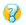  Какой праздник на Руси еще назывался блиноеда?
а) Пасха;
б) Масленица;
в) Рождество;
г) Новый год.
(Другие её названия: объедуха, жироеда, обируха, обмануха.)

 Какие кухонные приборы помогают современным хозяюшкам печь блины?
а) Электрические блинницы;
б) Лазерные блинопечки;
в) Атомные блиножарки;
г) Наносковородки.

 Как называются уменьшенные блины?
а) Пончики;
б) Оладьи;
в) Галушки;
г) Клёцки. Какие блинчики пекут умелые хозяйки?
а) Ажурные;
б) Стёганые;
в) Вышитые;
г) Безразмерные.(Чтобы испечь такие блинчики нужно перелить  тесто в небольшую пластиковую бутылочку,в крышке которой есть дырочка. Нажимая на бутылку, можно рисовать на горячей сковороде. Сначала рисуется контур блина, который затем быстро заполняется рисунком.)Вставьте пропущенное слово в русскую пословицу: «Блин не клин, ... не расколет».
а) Полено;
б) Стекло;
в) Брюхо;
г) Голова.
(Блин не клин, брюха не расколет.)
 Какое слово пропущено в пословице: «Блинцы, блинчики, блины, как ... у Весны»?
а) Лужи;
б) Колёса;в) Глаза;г) Лицо.  Как говорят о неумелом, не приспособленном к работе человеке?
а) Блин горелый;
б) Блин дырявый;
в) Блин холодный;
г) Блин пустой. В какой сказке злая мачеха напекла блины на несостоявшиеся поминки по своей падчерицы?
а) «Двенадцать месяцев»;
б) «Морозко»;
в) «Золушка»;
г) «Крошечка-Хаврошечка».

 Кто в сказке К.И. Чуковского «Путаница» тушил пожар пирогами и блинами?
а) Лисички;
б) Кит;
в) Крокодил;
г) Медведь.

 У кого, если верить детской дразнилке, на носу находится горячий блин?
а) У плаксы-ваксы;
б) У ябеды-корябеды;
в) У жадины-говядины;
г) У Маши-растеряши.
(Плакса-вакса, гуталин, на носу горячий блин.) Назовите автора этих стихотворных строк?Не торговал мой дед блинами,
Не ваксил царских сапогов,
Не пел с придворными дьячками,
В князья не прыгал из хохлов.а) А. Пушкин;
б) Н. Некрасов;
в) В. Высоцкий;
г) В. Маяковский.
(Это строки из Пушкинского стихотворения «Моя родословная».)
 Какой сказочный герой выдвигал блинную теорию происхождения лунных кратеров?
а) Карлсон;
б) Знайка;
в) Иван-дурак;
г) Емеля. 
 У каких спортсменов есть перчатки под названием блинчики?
а) У боксёров;
б) У лыжников;
в) У фехтовальщиков;
г) У саночников.
(Это лёгкие тренировочные перчатки боксёров.)
Как называется спортивный снаряд с блинами?
а) Копьё;
б) Шест;
в) Штанга;
г) Молот.
(Это металлические диски.)

 Сколько по олимпийским нормативам весит первый блин на штанге?
а) 25;
б) 20;
в) 10;
г) 5.
(Он имеет красный цвет.)

 Какая разгадка у загадки: «С виду клин, развернешь — блин»?
а) Гриб;
б) Зонт;
в) Парашют;
г) Фонтан.

 В какой области РФ находится город Сенгилей, в котором в 2007 году был воздвигнут памятник блину?
а) В Ульяновской;
б) В Тамбовской;
в) В Воронежской;
г) В Ивановской.
(Сенгилей стал называться Блинной столицей Поволжья.)
РЕБ. ПЯТНИЦА настала – "ВЕЧЕРА у ТЁЩИ"...
Тёща приглашает зятя на блины!
Есть с икрой и сёмгой, можно чуть попроще,                                                                              Со сметаной, мёдом, с маслом ели мы.Вед. Вот и мы в гости пожаловали, а встречает нас хозяюшка.(Выходит хозяйка с блинами)Хозяйка. Пять яиц, стакан муки 
Масло, чашка, две руки.
Сода, соль и молоко –
Миксер крутится легко.
Он крутился и крутился –
Блинчик тонким получился.
С пылу, с жару, да с медком – 
Жду вас в гости вечерком.
Приходите, приходите,
Радость в дом мой приносите.
Где нет чая и гостей –
Нету радости, вестей.Реб. Если есть сковорода,
Будет русский сыт всегда:
Жарким солнышком весны
Зашкварчат на ней блины.

Пышные, румяные,
Пламенно-огняные.
С ободочком-корочкой,
С мёдом ешь, с икорочкой.Вед. Весну мы не просто встречаем,Весну красную зазываемЗагадки о весне отгадаем!Шагает красавица,
Легко земли касается,
Идёт на поле, на реку,
И по снежку, и по цветку.
(Весна)У занесённых снегом кочек,
Под белой шапкой снеговой
Нашли мы маленький цветочек,
Полузамёрзший, чуть живой.
(Подснежник)На зелёной хрупкой ножке
Вырос шарик у дорожки.
Ветерочек прошуршал
И развеял этот шар.
(Одуванчик)
В голубенькой рубашке
Бежит по дну овражка.
(Ручеек)Не пешеход, а идёт.
Мокнут люди у ворот.
Ловит дворник его в кадку.
Очень трудная загадка?
(Дождь)Дует тёплый южный ветер,
Солнышко всё ярче светит.
Снег худеет, мякнет, тает,
Грач горластый прилетает.
Что за месяц? Кто узнает?
(Март)Будит лес, поля и горы,
Все полянки и сады.
Он во все стучится норы,
Напевает у воды.
«Просыпайтесь! Просыпайтесь!
Пойте, смейтесь, улыбайтесь!»
Далеко слышна свирель.
Это будит всех…
(Апрель)Сад примерил белый цвет,
Соловей поет сонет,
В зелень наш оделся край
— Нас теплом встречает…
(Май)

Реб. Близится СУББОТА – "ЗОЛОВКИ УГОЩЕНИЕ".
Вся родня встречается, водит хоровод.
Праздник продолжается, общее веселье.
Славно провожает Зимушку народ!
Вед. Пышные гулянья Ярмарка венчает.                                                                                  Слышна всюду песня, радости и смех.Инсценировка стихотворения С.Маршака «Как мужик корову продавал»Вед. Пышные гулянья Ярмарка венчает.                                                                                  Слышна всюду песня, радости и смех.Масленичные частушкиМы частушки пропоем,
Как мы Масленицу ждем,
Как тоскуем по блинам
И по теплым вешним дням.
 Веселей играй, гармошка,
Масленица, не грусти!
Приходи, весна, скорее,
Зиму прочь от нас гони! Как на Масленице нашей
Всем становится теплей.
Уходи зима подальше,
Нам с блинами веселей.Прилетали марсиане,
Все они довольные.
Их тарелки не пустые,
А блинами полные.
 Пятый блин я слопала,
На мне юбка лопнула.
Пойду юбку зашивать,
Чтобы есть блины опять.
 Мы Маслёну-хохотушку
Проводили на покой.
А теперь Весну-подружку
С солнцем встретим за рекой.
 Мы кончаем петь частушки
До другого вечера.
Вы сидите до утра,
Коли делать нечего.  Вед. ВОСКРЕСЕНЬЕ светлое быстро наступает.
 Облегчают душу все в "ПРОЩЁНЫЙ ДЕНЬ".В воскресенье красное с Масленицей прощаемсяБудем весну кликать, кликать зазывать.Масленица. Весну красную я знаю ,На неё я не серчаю.Знаю, ждёт тепла земля.Уступлю ей место я.Хоровод лишь заведу,А потом от вас уйду.Хоровод «Величальная»Масленица уходит
